 Hordaland Hobbyfjærfeklubb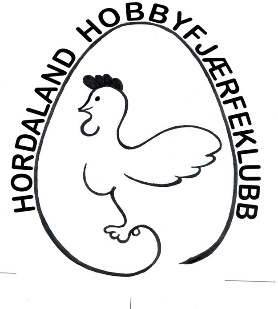 Digitalt medlemsmøte på TeamsFramgangsmåte:Trykk på lenka under der det står «Delta på nettmøte her».Nokre sekund seinare blir det opna ei nettside i din nettlesar, og då vel du «Bli med på nettet i stedet», eller "join on the web instead" om du har engelsk versjon.Du må ha ein ny versjon av nettlesaren Edge eller Chrome på din PC, dersom du ikkje har programmet Teams. (Har du Mac MÅ du bruke Firefox eller Chrome – og du vil bli spurt om å laste ned Teams når du trykker på møtet. Dette tar litt tid, så gjer det i god tid!)TIPS: •    Hugs at mikrofonen alltid står "av/mute". Trykk "på" berre når du skal snakke•    Slå av kamera•    Bruk hovudtelefonar med mikrofon, gjerne med USB-inngang. Då blir lyden betre for alle i møtet. •    Gå inn i møtet i god tid før avtalt tidspunkt, slik at du er klar ved oppstart. Du kan forlate møtet og kome tilbake når som helst.